РЕШЕНИЕПОМШУÖМот  30 июня 2021 г. № 7/2021 – 120Руководствуясь Федеральным законом от 06.10.2003 № 131-ФЗ «Об общих принципах организации местного самоуправления в Российской Федерации», Уставом муниципального образования городского округа «Сыктывкар», Совет муниципального образования городского округа «Сыктывкар»РЕШИЛ:1. Внести в решение Совета муниципального образования городского округа «Сыктывкар» от 27.02.2007 № 33/02-578 «Об утверждении Регламента работы Совета муниципального образования городского округа «Сыктывкар»» следующие изменения:в приложении к решению: 1.1. В абзаце шестом статьи 33 слова «согласно приложению» заменить словами «согласно приложению № 1». 1.2. Статью 48 изложить в редакции:«Статья 48. Помощники депутатов Совета городаДепутат Совета города вправе привлекать к своей депутатской деятельности помощников, работающих на общественных началах.Депутат Совета города вправе иметь до трех помощников, из них одного по связям с органами местного самоуправления, организациями и общественными объединениями в городе Сыктывкаре и двух помощников для осуществления депутатской деятельности в избирательном округе.Гражданин не может быть одновременно помощником двух и более депутатов. Помощником депутата может быть только гражданин Российской Федерации, достигший 18 лет, деловые и этические качества которого позволяют осуществлять деятельность от имени депутата Совета города.Гражданин не может стать помощником депутата, а помощник депутата не может продолжать исполнять обязанности помощника депутата в случае:1) признания его недееспособным или ограниченно дееспособным решением суда, вступившим в законную силу;2) осуждения его к наказанию, исключающему возможность исполнения обязанностей помощника депутата, по приговору суда, вступившему в законную силу, а также в случае наличия не снятой или не погашенной в установленном федеральным законом порядке судимости;3) выхода из гражданства Российской Федерации или приобретения гражданства другого государства;4) наличия гражданства другого государства (других государств);5) досрочного прекращения полномочий помощника депутата, предусмотренного абзацем восемнадцатым настоящей статьи - со дня принятия президиумом Совета города соответствующего решения до окончания срока полномочий Совета города текущего созыва.Наделение полномочиями помощника депутата осуществляется на основании поданного в Совет города письменного заявления соответствующего депутата Совета города о регистрации гражданина в качестве своего помощника по форме согласно приложению № 2 к настоящему Регламенту.Регистрация гражданина в качестве помощника депутата осуществляется аппаратом Совета города в течение трех рабочих дней со дня поступления заявления в Совет города. Зарегистрированному помощнику депутата выдается подписанное соответствующим депутатом Совета города удостоверение установленного образца по форме согласно приложению № 3 к настоящему Регламенту, подтверждающее его полномочия. Удостоверение выдается сроком на 1 год. В случае необходимости срок его действия продлевается по заявлению соответствующего депутата.Срок полномочий помощника депутата не может превышать срок полномочий соответствующего депутата Совета города.Полномочия помощника депутата прекращаются досрочно в случае:1) личной инициативы помощника депутата;2) инициативы соответствующего депутата;3) прекращения полномочий депутата;4) принятия президиумом Совета города соответствующего решения в связи с совершением помощником депутата действий, способных нанести урон деловой репутации Совета города, деловой репутации, чести и достоинству соответствующего депутата Совета города и других депутатов Совета города, или в связи с нарушением норм этики, установленных в Совете города;5) смерти помощника депутата;6) в иных случаях, предусмотренных законодательством.При прекращении полномочий помощник депутата обязан в течение трех рабочих дней со дня прекращения полномочий сдать удостоверение помощника депутата в аппарат Совета города.Помощник депутата по поручению депутата осуществляет следующие функции:1) ведет запись на прием к депутату Совета города и проводит предварительный прием избирателей и иных лиц;2) организует встречи депутата с избирателями;3) получает в органах местного самоуправления, в организациях и общественных объединениях информацию, справочные материалы и документы, необходимые депутату для осуществления депутатской деятельности;4) осуществляет контроль за своевременным предоставлением ответов на обращения депутата;5) выполняет другие поручения депутата, связанные с его депутатской деятельностью.Помощник депутата не вправе:1) использовать свой статус в личных интересах, а также в целях, не отвечающих интересам избирателей;2) разглашать и использовать в целях, не связанных с депутатской деятельностью, сведения, отнесенные в соответствии с федеральными законами к сведениям конфиденциального характера, ставшие ему известными в связи с исполнением полномочий помощника депутата; 3) делать заявления и совершать поступки, наносящие ущерб деловой репутации и авторитету Совета города, деловой репутации, чести и достоинству соответствующего депутата Совета города, иных депутатов Совета города;4) употреблять в своей речи грубые, оскорбительные выражения, необоснованные обвинения, порочащие честь и достоинство депутатов Совета города и других лиц;5) использовать в своей деятельности непроверенную и заведомо ложную информацию;6) призывать к незаконным действиям;7) допускать высказывания или действия, направленные на возбуждение национальной, расовой или религиозной вражды. Факт такого высказывания или действия устанавливается на основании соответствующего вступившего в законную силу приговора суда.Депутат Совета города несет ответственность за действия своих помощников.».1.3. В статье 50:1.3.1. В абзаце двадцать пятом знак «.» заменить знаком «;».1.3.2. Дополнить абзацами двадцать шестым - двадцать восьмым следующего содержания:«- направить на рассмотрение Советом города предложение об освобождении депутата от должности в Совете города с лишением права занимать должности в Совете города до прекращения срока его полномочий;- приостановить возмещение расходов, связанных с осуществлением полномочий, на срок не более шести календарных месяцев;- направить материалы для проверки в правоохранительные органы в случаях, если в действиях депутата Совета города имеют место признаки правонарушения и (или) преступления.».1.4. Приложение к Регламенту считать приложением № 1 к Регламенту.1.5. Дополнить приложениями № 2 и № 3 в редакции согласно приложениям № 1 и № 2 к настоящему решению соответственно.2. Настоящее решение вступает в силу со дня его официального опубликования.    Глава МО ГО «Сыктывкар» -руководитель администрации					          Н.С. ХозяиноваПредседатель СоветаМО ГО «Сыктывкар»							А.Ф. ДюПриложение № 1к решению Совета МО ГО «Сыктывкар»от 30 июня 2021 г. № 7/2021 – 120«Приложение № 2 к Регламенту работы Совета муниципального образования городского округа «Сыктывкар»Образец заявленияо регистрации гражданина в качестве помощника депутата Совета муниципального образования городского округа «Сыктывкар» ЗаявлениеПрошу зарегистрировать ________________________________________________________                                                                                          (фамилия, имя, отчество гражданина)__________ года рождения, тел. ______________________, в качестве помощника депутата Совета МО ГО «Сыктывкар» __________________________________ созыва _____________________________________________________________________________.                                          (фамилия, имя отчество депутата Совета города)Сведения о гражданине: соответствует требованиям, предъявляемым к помощнику депутата Совета МО ГО «Сыктывкар», установленным статьей 48 Регламента работы Совета МО ГО «Сыктывкар».Депутат Совета МО ГО «Сыктывкар»      __________________     _____________________                                                       (подпись)                                                  (Фамилия И.О.)"_____"_______________ 20__ г.»Приложение № 2к решению Совета МО ГО «Сыктывкар»от 30 июня 2021 г. № 7/2021 – 120«Приложение № 3 к Регламенту работы Совета муниципального образования городского округа «Сыктывкар»Образец удостоверенияпомощника депутата Совета муниципального образования городского округа «Сыктывкар» »СОВЕТМУНИЦИПАЛЬНОГО ОБРАЗОВАНИЯГОРОДСКОГО ОКРУГА «СЫКТЫВКАР»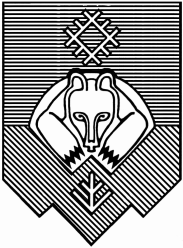 «СЫКТЫВКАР» КАР КЫТШЛÖН МУНИЦИПАЛЬНÖЙ ЮКÖНСА СÖВЕТ О внесении изменений в решение Совета муниципального образования городского округа «Сыктывкар» от 27.02.2007 № 33/02-578 «Об утверждении Регламента работы Совета муниципального образования городского округа «Сыктывкар»»                             Герб Сыктывкара          ФОТО                              М.П.Действительно до __________ 20___ г.             М.П.Продлено до ______________ 20___ г.              М.П.Продлено до ______________ 20___ г.              М.П.Продлено до ______________ 20___ г.              М.П.Продлено до ______________ 20___ г.              М.П.Совет муниципального образования городского округа «Сыктывкар»Удостоверение № __________Фамилия_______________________________________Имя___________________________________________Отчество_______________________________________Является помощником депутата Совета муниципального образования городского округа «Сыктывкар» _______________________________________(ФИО депутата)М.П.Депутат Совета муниципального образования  городского округа «Сыктывкар»          __________________ ____________Дата выдачи: _______________________20____ г.